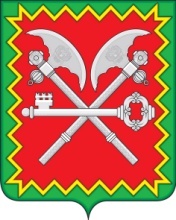 АДМИНИСТРАЦИЯ ГОРОДСКОГО ПОСЕЛЕНИЯ - ПОСЕЛОК КОЗЛОВОТВЕРСКАЯ ОБЛАСТЬ КОНАКОВСКИЙ РАЙОН===================================================ПОСТАНОВЛЕНИЕ27.04.2020                                пгт. Козлово		                              № 63 Об утверждении Стандартов благоустройства воинских захоронений, надгробий, памятников, обелисков, элементов ограждения и других мемориальных сооружений и объектов, увековечивающих память погибших в годы Великой Отечественной войны, в муниципальном образовании городское поселение – поселок Козлово Конаковского района Тверской области         В соответствии с Законом Российской Федерации от 14.01.1993 № 4292-1 «Об увековечивании памяти погибших при защите Отечества», Федеральным  законом от 12.01.1996 № 8-ФЗ «О погребении и похоронном деле», Федеральным законом от 06.10.2003 № 131-ФЗ «Об общих принципах организации местного самоуправления в Российской Федерации», руководствуясь Уставом муниципального образования городское поселение – поселок Козлово Конаковского района Тверской области, ПОСТАНОВЛЯЮ:1.Утвердить  Стандарты благоустройства воинских захоронений, надгробий, памятников, обелисков, элементов ограждения и других мемориальных сооружений и объектов, увековечивающих память погибших в годы Великой Отечественной войны, в муниципальном образовании городское поселение – поселок Козлово Конаковского района Тверской области (Приложение).2.Заместителю главы администрации – главному бухгалтеру Чувашовой Т.А. ежегодно предусматривать в бюджете муниципального образования средства на расходы по содержанию воинских захоронений, надгробий, памятников, обелисков, элементов ограждения и других мемориальных сооружений и объектов, увековечивающих память погибших в годы Великой Отечественной войны.3.Главному специалисту администрации Иванниковой О.А. принять меры по передаче в муниципальную собственность бесхозяйных воинских захоронений, надгробий, памятников, обелисков, элементов ограждения и других мемориальных сооружений и объектов, увековечивающих память погибших в годы Великой Отечественной войны.4.Назначить ответственным лицом за содержание воинских захоронений, надгробий, памятников, обелисков, элементов ограждения и других мемориальных сооружений и объектов, увековечивающих память погибших в годы Великой Отечественной войны, специалиста военно-учетного стола Пигунову Д.К.3.Специалисту военно-учетного стола Пигуновой Д.К. актуализировать учетные карточки мемориалов, памятников воинской славы, захоронений жертв войны и воинских захоронений, расположенных на территории городского поселения.4. Специалисту военно-учетного стола Пигуновой Д.К. предоставлять отчеты о содержании воинских захоронений, надгробий, памятников, обелисков, элементов ограждения и других мемориальных сооружений и объектов, увековечивающих память погибших в годы Великой Отечественной войны, в адрес отдела молодежной политики, культуры и спорта администрации Конаковского района Тверской области в установленные сроки до 1 мая и 20 мая, следующего за отчетным.5.Контроль за исполнением настоящего постановления оставляю за собой.6.Настоящее постановление вступает в силу со дня его подписания и подлежит официальному опубликованию.Глава городскогопоселения - поселок Козлово 				                О.В. Фирсова